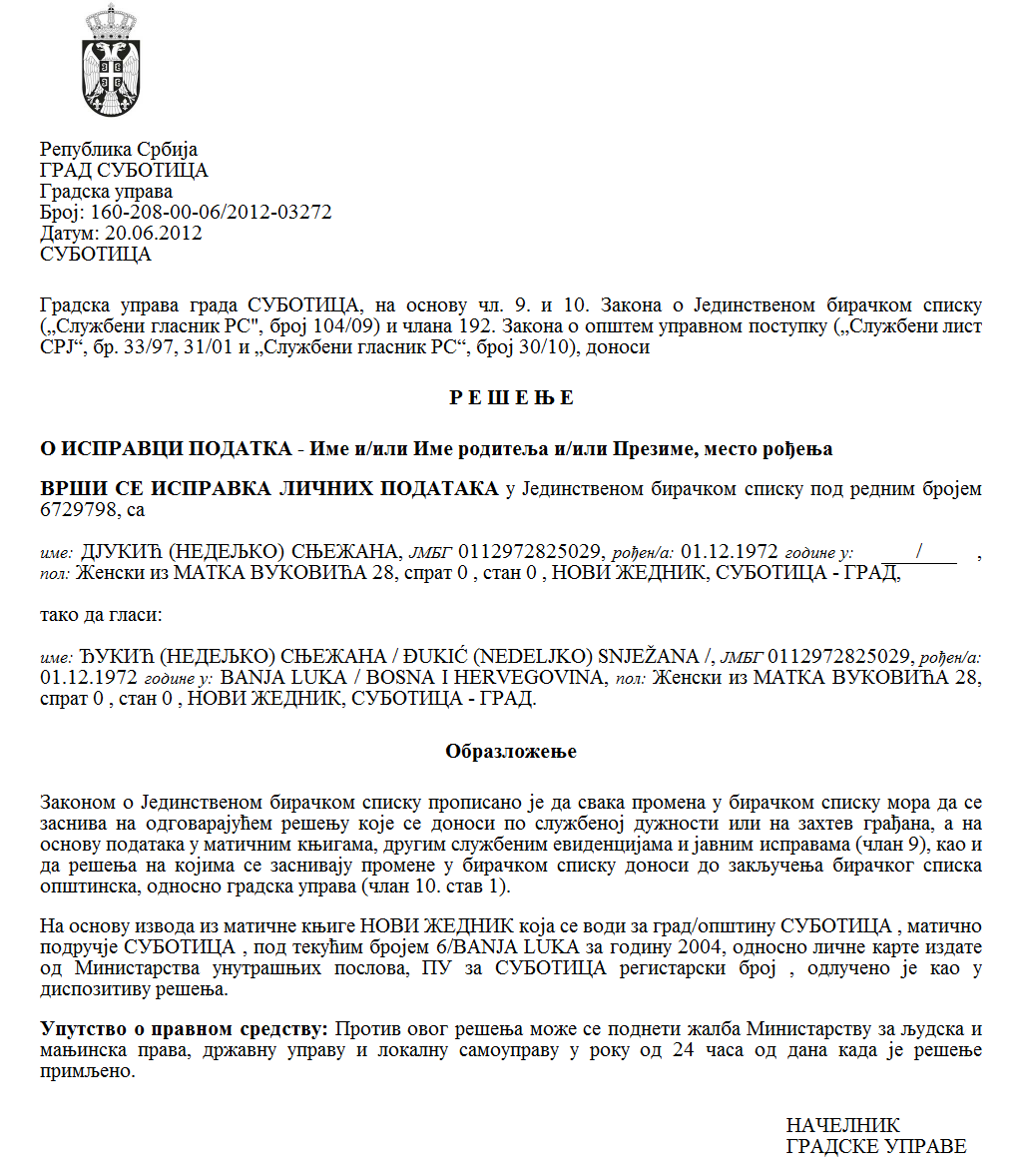 Szerb KöztársaságVajdaság Autonóm Tartomány Zenta község  A KÖZSÉG  POLGÁRMESTERESzám: 66-8/2023-IIKelt: 2023.11.24-énZ e n t a  A helyi  önkormányzatról szóló törvény (az SZK Hivatalos Közlönye, 129/2007., 83/2014, - más törv.,  47/2018. és  111/2021. sz. – más törv.) 44. szakasza  1.  bekezdésének 5. pontja, Zenta község statútuma (Zenta Község Hivatalos Lapja,  4/2019. sz.)  61. szakasza 1. bekezdésének 9. pontja és  a  fiatalokról szóló  rendelet (Zenta Község Hivatalos Lapja,  6/2015. sz.) 11. szakasza és  13. szakaszának  1. bekezdése alapján, Zenta  község polgármestere  2023.11.24-én meghozta  az alábbi  HATÁROZATOT  Zenta  község  költségvetési eszközeiből a  2023-as évben  a  fiatalok  projektjei  finanszírozásáról és társfinanszírozásárólI. Zenta község  a  2023-as évben a költségvetési eszközökből  az  alábbi   projektumokat fogja  finanszírozni  vagy társfinanszírozni: 2. A jelen határozat  1. pontja szerinti pályázati résztvevőkkel   Zenta  község polgármestere   a projektum finanszírozásáról szóló  szerződést  köt. 3. A szerződésjavaslatok előkészítésének és  a  megvalósulás figyelemmel kísérésének  szakmai  és adminisztrációs-műszaki teendőit  az általános közigazgatási és társadalmi tevékenységi  osztály  látja el, és  a  pénzügyi  megvalósítás teendőit   a  költségvetési és pénzügyi osztály.  4. A jelen határozatot közzé kell tenni a hivatalos honlapon  és  Zenta község hirdetőtábláján.  I n d o k l á s A helyi  önkormányzatról szóló törvény (az SZK Hivatalos Közlönye, 129/2007., 83/2014, - más törv.,  47/2018. és  111/2021. sz. – más törv.) 44. szakasza  1.  bekezdésének 5. pontja, Zenta község statútuma (Zenta Község Hivatalos Lapja,  4/2019. sz.)  61. szakasza 1. bekezdésének 9. pontja és  a  fiatalokról szóló  rendelet (Zenta Község Hivatalos Lapja,  6/2015. sz.) 11. szakasza és  13. szakaszának  1. Bekezdése alapján  Zenta község polgármester  2023.10.30-án  kiírta  a   nyilvános pályázatot  a   fiatalok projektumai  finanszírozására és  társfinanszírozására Zenta  község  2023-as évi  költségvetéséből,  és  a  fiatalok  projektumai finanszírozására és társfinanszírozására Zenta község 2023-as évi  költségvetéséből  a  beérkezett projektumok   értékelésében illetékes  bizottság   javaslatára  és az Ifjúsági Tanács  pozitív véleményezése   alapján   hagyom jóvá  a progamokat/projektumokat.  Zenta község 2023-as évi költségvetéséből  a   fiatalok projektumai finanszírozására  és társfinanszírozására az eszközök  400.000,00 dinárt tesznek és előirányozásra kerültek Zenta község  2023-as évi  költségvetéséről szóló rendelettel (Zenta Község Hivatalos Lapja,  17/2022., 5/2023. és  9/2023. sz.)Zenta község Ifjúsági Tanácsa  a  2023.11.16-án tartott ülésén,  amelyen  a Zentai Községi Képviselő-testület  munkájáról szóló ügyrend  73. szakasza 1. bekezdésének 7) pontja  alapján  megadta  az  alábbi  javaslatot Zenta  község  polgármesterének a  jelentkezőknek  a  költségvetési eszközök keretében  az eszközök felosztására: 	Zenta község polgármestere teljes  egészében  elfogadta  a  javaslatot és  a helyi  önkormányzatról szóló törvény (az SZK Hivatalos Közlönye, 129/2007., 83/2014, - más törv.,  47/2018. és  111/2021. sz. – más törv.) 44. szakasza  1.  bekezdésének 5. pontja, Zenta község statútuma (Zenta Község Hivatalos Lapja,  4/2019. sz.)  61. szakasza 1. bekezdésének 9. pontja alapján , kapcsolatban a Zentai Községi Képviselő-testület  munkájáról szóló ügyrend  73. szakasza 1. bekezdésének 7) pontjával meghozta a rendelkező rész szerinti  határozatot. Megküldeni:a pályázat résztvevőinek a Zentai Községi Közigazgatási Hivatal   általános közigazgatási és társadalmi tevékenységi osztályának  a Zentai Községi Közigazgatási Hivatal   költségvetési és pénzügyi osztályának  az irattárnakCeglédi Rudolf s. k. Zenta község polgármestere Sorszám                   EgyesületA program azaz projektum neve A kért eszözök összege dinárban      A jóváhagyott pénzeszközök összege  dinárban1Удружење за младе ,,Млади Сента”Ijfúsági Egyesület  “Zenta Fiataljai”„Повећање безбедности младих на интернету кроз едукацију“A fiatalok biztonságának  növelése edukáció  által250.000,-180.000,002Zenta Kedvelőinek Egyesűlete (Удружење Љубитељa Сента)„Műjégpálya a Főtéren”250.000,00220.000,00Összesen:Összesen:Összesen:400.000,00400.000,00Sorszám                    EgyesületA program azaz a  projektum neve  A kért eszközök összege dinárban  A jóváhagyott eszközök összege dinárban1Удружење за младе ,,Млади Сента”Ijfúsági Egyesület  “Zenta Fiataljai”„Повећање безбедности младих на интернету кроз едукацију“250.000,-180.000,002Zenta Kedvelőinek Egyesűlete (Удружење Љубитељa Сента)„Műjégpálya a Főtéren”250.000,00220.000,00